  C-WAGS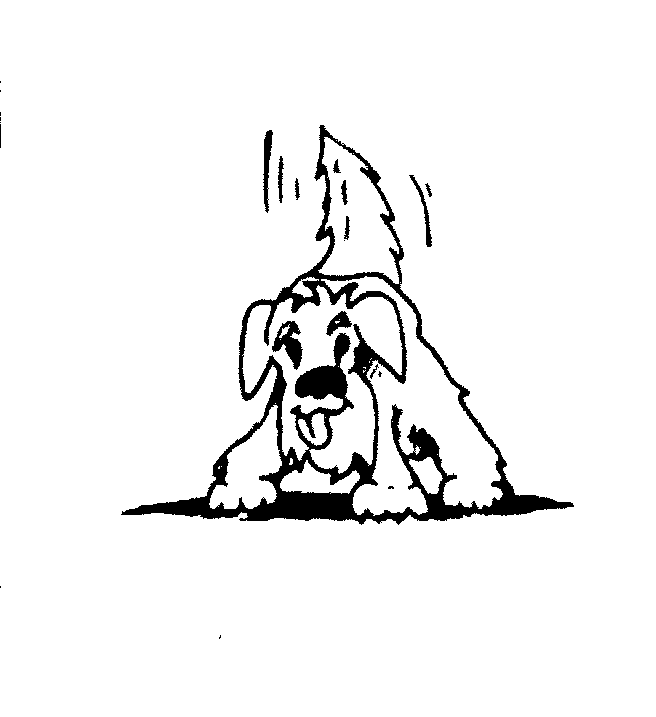 SponsoredRally TrialsApril 27, 2024Hosted by: Tall Pines Dog Training13769 Old State RoadMiddlefield, Ohio 4062Limited entry to 25 dogsThese are sanctioned events under Canine-Work and Games, LLC.  For complete rules, go to www.c-wags.orgThe show will be indoors on packed mason sand.  Open to all breeds, including All Americans.Judge’s briefing: 1:00 P.M. First dog on the line: 1:15 P.M.Please do not arrive at the site before 12:30 P.M.Entry fees are $25.00 per run, $30.00 per run, the day of the show.Qualifying Ribbons will be awarded to each team who qualifies.Placement and Title ribbons will be awarded as earned.Show Committee: Gail Hakli, Mike Haines, Tracey CooperTrial Secretary:   Michael Haines       mwhaines56@gmail.com 440-759-482213061 Frazier DriveChardon, Ohio 44024Judge: Elisa Jones, Hamilton, Ohio                                C-WAGS Advocate: Gail Hakli, Mike Haines Entries must be postmarked by April 17. 2024.  Entries submitted by Federal Express or Express Mail will be accepted only if the signature waiver is signed. NO telephone, email, or fax entries will be accepted.  Any changes to entries including cancellations will be accepted until April 17. 2024. Changes must be made to the Secretary by telephone, email or in writing.  Cancellations received after April 20, 2024, will not be eligible for a refund of fees. Day of show entries will be accepted only from 12:30 - 1:00 P.M. $30.00 per run if the limit does not exceed 25 dogs.All dogs must be registered with C-WAGS to participate and receive credit in the C-WAGS classes.  Hotel Information:Red Roof Inn, 466 St. Rt. 306, Willoughby, Ohio 44094 (440)462-8540Baymont Inn, 7581 Auburn Rd., Concord, Ohio 44077 (440)579-0300Directions:From the North: Three miles South of Mayfield Rd (St. Rt. 322)From the South: Three miles North of Kinsman Rd (St. Rt. 87)Parking & Set Up:Please look for signs as to where competitors will be directed to park and for dog’s potty area.  You will be crating in your vehicles and will need to provide your own shade/heat.  Dogs should be contained in the vehicles or in crates adjacent to the vehicles and should have adequate shade, water and ventilation.  No loose dogs with access to open car windows please.OFFICIAL C-WAGS ENTRY FORMFees payable to: Tall Pines Dog TrainingMail Entry & Check to: Gail Hakli, 13769 Old State Road,                                                           Middlefield, Ohio 44062ENTRY INFORMATION: Circle the rounds you wish to enter ENTRY FEE: $25.00 per run OR $30.00 per run, day of event.                     Attach C-WAGS Registration Card HereRegistered Name: ____________________________________________________Call Name:_________________________Reg. Number:______________________Breed: _____________________________________________________________Owners Name: ______________________________________________________Address: ___________________________________________________________City: ____________________________State: ___________Zip: _______________Phone: ________________________E-mail: _______________________________ Round 1               Round 2                             Round 1                  Round 2Judge – Elisa JonesZoom 1                Zoom 1           		     Starter                  Starter               						Zoom 1.5             Zoom 1.5   		               Advanced            Advanced           					Zoom 2  (one round only)              					DISCLAIMER-MUST BE SENT WITH ENTRYI/We acknowledge that I am/we are familiar with the current rules applying to Canine-Work and Game Trials.  I/We agree that the Host Club holding the League has the right to refuse entry for a cause which the Host shall deem to be sufficient.  Upon acceptance of this entry , I/We agree to hold Canine-Work and Games, LLC., and its members and officer’s, this Host Club, its members, directors, officers, agents, show chairperson, show committee and the owner of lessor of the premises and any employees of the aforementioned parties, any sponsors of this event, harmless from any claim or loss or injury which may be alleges to have been caused direct or indirectly to any person or thing by the act of this dog or handler while in or upon the show trial premises or grounds or near any entrance thereto, and I/We further agree I hold the fore mentioned parties harmless from any claim or loss of this dog by disappearance, theft, death or otherwise, from any claim for damage or injury to the dog, whether any claim be caused or alleged to be caused by the negligence of the Host Club or any of the parties aforementioned, or by the negligence of any other person, or by any cause or causes.  I/We hereby assume sole responsibility for and agree to indemnify and save the aforementioned parties harmless from any and all loss expense (including legal fees) by reason of the liability imposed by law upon any of the aforementioned parties for damage because of bodily injuries, including death at any time resulting there from, sustained by any persons, including myself/ourselves or on account of damage to property, arising out of or in consequences of my/our participation in the League, howsoever such injuries, death or damage to property may be caused and whether or not the sole may have been caused by negligence of the aforementioned parties or any of their employees, agents, or any other persons.THIS DISCLAIMER MUST BE SIGNED AND INCLUDED FOR VALID ENTRYI/We agree to abide by the rules of C-WAGS currently in effect at the time of the league.  I/We take that the dog entered is healthy and vaccinated or tittered.  I/We certify that the dog entered is not dangerous to any person or other dog.  By signing below, I/We agree to the disclaimer on this entry form.Signature -Owner or Parent/Guardian if Minor                                 DateEntry form MUST be signed, and the Disclaimer MUST be attached for a valid entry.